Штраф за ложный вызов специальных служб в 2017-2018 годуСвоевременно сделанный звонок в полицию, пожарную службу или скорую помощь – и соответствующая реакция работников может спасти жизнь человеку, близкому или просто прохожему. Эти заветные номера заставляют заучивать даже первоклассников, чтобы маленькие граждане в случае возникшей необходимости тоже могли попросить помощи у компетентных специалистов.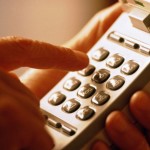 Но имеют место и такие казусы, когда звонки поступают от хулиганов, которые таким образом веселятся и развлекаются, совершенно не задумываясь над тем, что, возможно, в те минуты, когда скорая помощь едет на ложный вызов, на другом конце города действительно умирает человек.Диспетчеру тяжело отличить, говорит ли собеседник правду, специальные службы не могут игнорировать, и обязаны реагировать на каждый полученный вызов. Печально, если по приезду оказывается, что помощь не нужна. А между тем эксплуатируется техники, оборудовании, понесены беспричинные траты на бензин и т. д. Нужно ли добавлять, что ложные звонки занимают телефонную линию и отбирают возможность дозвониться у тех, кому это действительно необходимо?Какими бывают ложные вызовыЧаще всего подобными забавами грешат подростки, у которых без присмотра родителей возникает желание позабавиться не совсем обычным способом. К сожалению, неразумные дети не осознают, какой ущерб наносят своим необдуманным поступком другим.Законодательством определено два вида ложных звонков:Преднамеренный вызов – российский гражданин совершенно осознанно оставляет заявку по экстренному номеру на «спасение», которого ему не требуется и в помине, а затем наблюдает за действиями приехавших специалистов. Встречаются и такие случаи, когда человек вызывает карету скорой помощи или МЧС с целью доставить хлопоты своему недругу или соседу, с которым ведется давняя вражда.Ошибочный – встречается гораздо чаще предыдущего, является перестраховочным. К примеру, если вы решите, что вместо огневых работ или водяного пара вдалеке виднеется дым от пожара.В любом случае надеяться на то, что вас не «вычислят» по номеру телефона, глупо. Во всех специальных службах установлены технические приспособления последнего поколения, которые позволяют определить номер и адрес звонившего. И если баловник относится к первой категории заявителей, можно смело утверждать, что наказание найдет своего виновника.Во сколько обойдется «шутка»Для того чтобы хулиганы как можно меньше отвлекали работников полиции и других экстренных служб, законодательством предусмотрен административный штраф за ложный вызов, по состоянию на 2017-2018 год, он составляет и будет составлять от 1000 до 1500 рублей.Казалось бы, сумма не такая большая. Однако стоит взять во внимание, что все зависит от того, насколько велик размах шутки.К примеру, если вы замахнулись на угрозы по поводу заминирования метро, аэропорта или железнодорожного вокзала, вам грозит не только административная ответственность, но и гражданско-правовая, исчисляемая уже в сотни тысяч рублей, а также уголовная – здесь прокурор может постараться и посадить нарушителя за решетку вплоть до 5 лет.Кого могут привлечь к ответственности за ложный вызовПервый вопрос, который может возникнуть после прочтения предыдущей части статьи, – как дело обстоит с детьми, якобы сами не ведающие, что творят, оставляя ложный вызов, допустим, в полиции. Несут ли они наказание? В статье 19.13. КоАП РФ четко указано, что в случае ложной заявки административный штраф обязаны понести:физические лица, достигшие 16-летнего возраста;если правонарушителю еще не исполнилось 16 лет, полная административная ответственность ложится на плечи его родителей.Если доказано, что вина недоросля может подпадать под уголовную ответственность, – отвечать подростку придется, начиная с 14 лет.Как выглядит наказание для несовершеннолетнихКонечно, после того как ребенок пошутил, специалисты тотчас узнают контактные данные хулигана. После установления возрастного ценза родителям предоставят счет, который они обязаны уплатить в указанный срок. Что может входить в сумму штрафа?К примеру, если якобы был заминирован вокзал, вы получите цифру в рублях, складывающейся из стоимости работы людей, специально обученных собак, оборудования для проверки и установления факта, что общественное место не заминировано. Кроме того, будут подсчитаны издержки на бензин, почасовая работа криминалистов, взрывотехников и других сотрудников.В кульминационный момент подтянутся и муниципальные службы, а именно предоставят сумму к уплате, куда войдет стоимость простоя транспорта, отключения электропитания, воды, вызова дополнительных работников, которые вынуждены были экстренно выйти на службу в связи с обеспечением быстрой эвакуации пассажиров.Обозленные посетители также не останутся в долгу – кто-то не успел вовремя попасть на семинар по работе, кому-то так и не удалось приехать в назначенное время к подруге, другому попросту стало плохо из-за перенесенных волнений и переживаний.В общем, если все эти люди зададутся целью поставить обидчика на место, всей жизни не хватит ему и его родителям, чтобы расплатиться с суммами, которые посыплются вместе с судебными исковыми требованиями.Поэтому если ваш ребенок иногда выказывает желание «пошутить» и дозвониться диспетчеру полиции или МЧС, объясните ему, что подобные «удовольствия» и веселья длятся всего пару часов, а расплачиваться за них придется годами.Более того, нелишне добавить, что подростку, не достигшему 16 лет, также не удастся выйти сухим из воды – в соответствии с законодательством, на него заводится дело и передается для изучения и последующей работы в комиссию по делам несовершеннолетних.Как не получить штраф за ложный вызов полицейской службыЧто касается полиции, по заверениям диспетчеров, взрослые люди сами зачастую не понимают, для чего она существует, и звонят даже тогда, когда в этом нет никакой необходимости.Работники МВД вспоминают, как совсем недавно в отделение Москвы поступил звонок от девушки, которая просила выехать к ней, т. к. супруг насильно удерживает ее в квартире. Приехав по указанному адресу, сотрудники выяснили, что в этот день супружеская пара сильно поругалась, жена приняла решение вернуться к матери, а муж в ответ спрятал ее сапоги. После этого девушка в гневе отомстила, позвонив в полицию.В итоге на нее был наложен административный штраф в 1000 рублей, а деяние было квалифицировано как ложный вызов. Поэтому прежде чем выяснять личные отношения с привлечением полиции, задумайтесь, готовы ли вы заплатить за это удовольствие соответствующую денежную сумму.Как правильно вызвать «скорую»Станция скорой помощи поделилась сведениями, какие действия подпадают под ложный вызов:если бригада прибыла на место происшествия, но в итоге не оказала помощь больному из-за неверных данных относительно пострадавшего или неправильно указанного адреса;если больным оказалось животное.Поэтому делая звонок по телефону 03, четко формулируйте причину вызова, называйте ФИО и верный адрес, если есть кодовая дверь – указывайте секретный код. Также вам понадобится описать состояние больного, желательно предоставить перечень хронических заболеваний, по которым он состоит на учете.В идеале звонивший (если он не является больным) должен встретить карету скорой помощи во дворе и как можно скорее провести докторов в квартиру, предварительно подготовив паспорт и медицинскую карту.Конечно, бывает и такое, что человек уверен, будто у него схватило сердце, и если ему не окажут помощь, прямо сейчас с ним случится инфаркт. Но на деле это всего лишь паника, подкрепляемая временным недомоганием. В таком случае вызов ложным не считается.